PIELIKUMS NR.4SAKARU ĒKAS BRĪVĪBAS IELĀ 46, RĒZEKNĒ, FOTOFIKSĀCIJA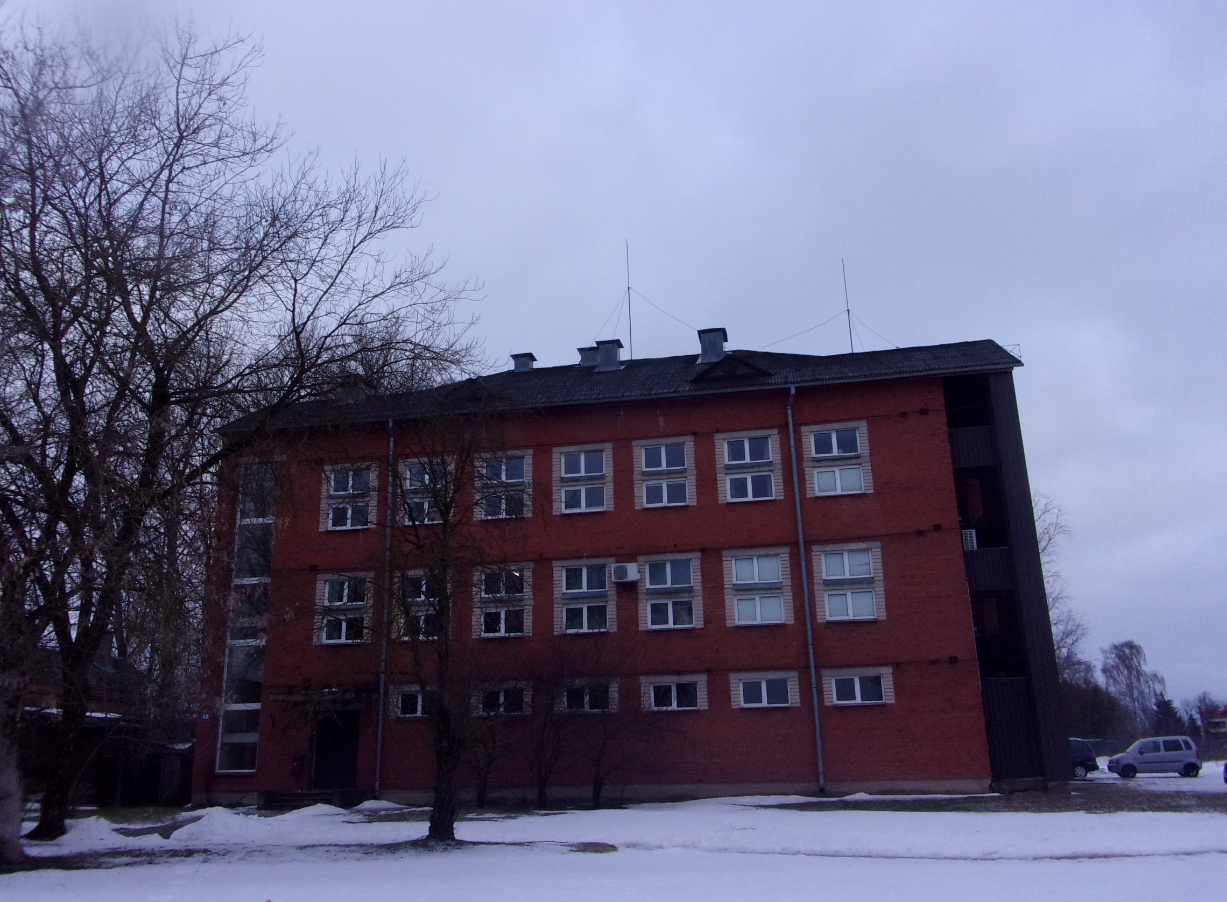 Attēls Nr.1 - Skats uz sakaru ēku, turpmāk - Ēka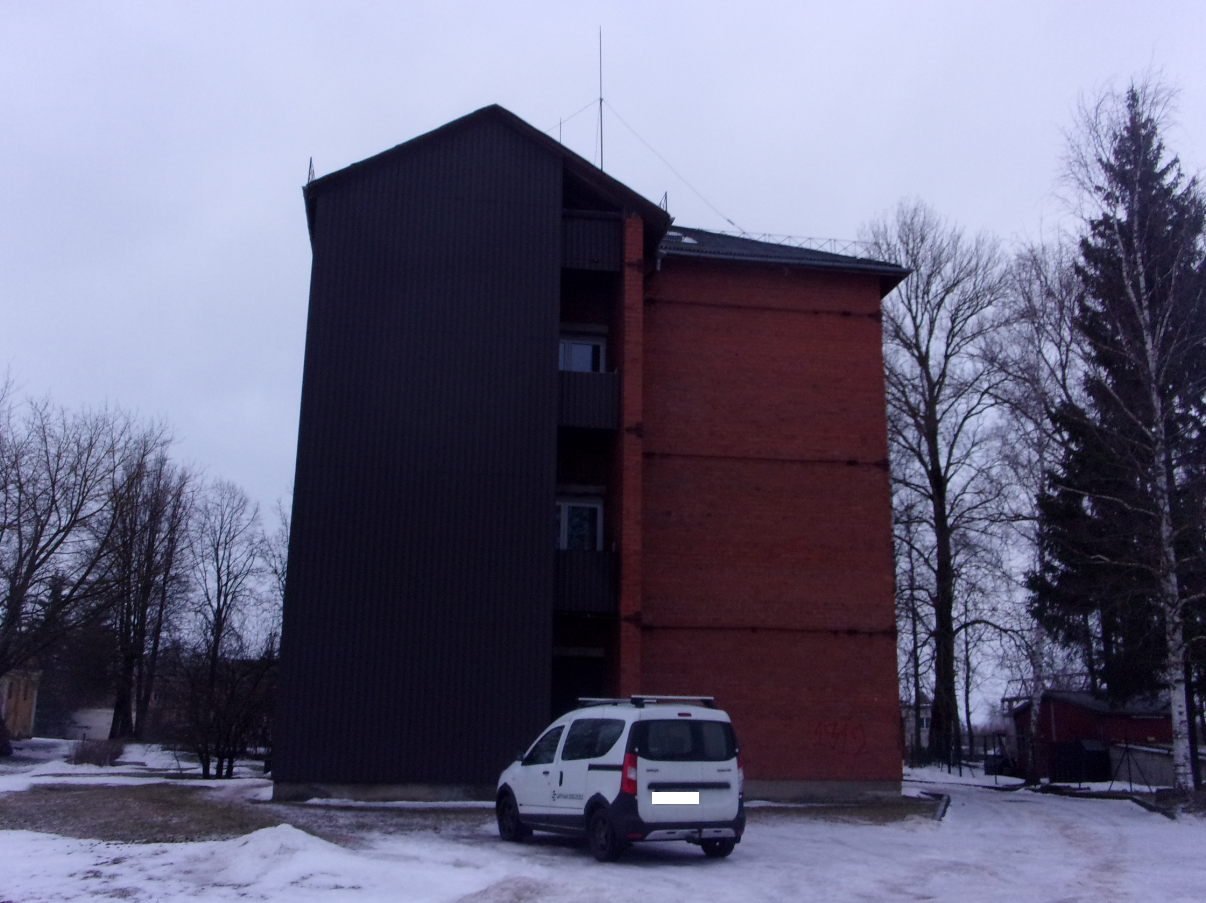 Attēls Nr.2 - Skats uz Ēku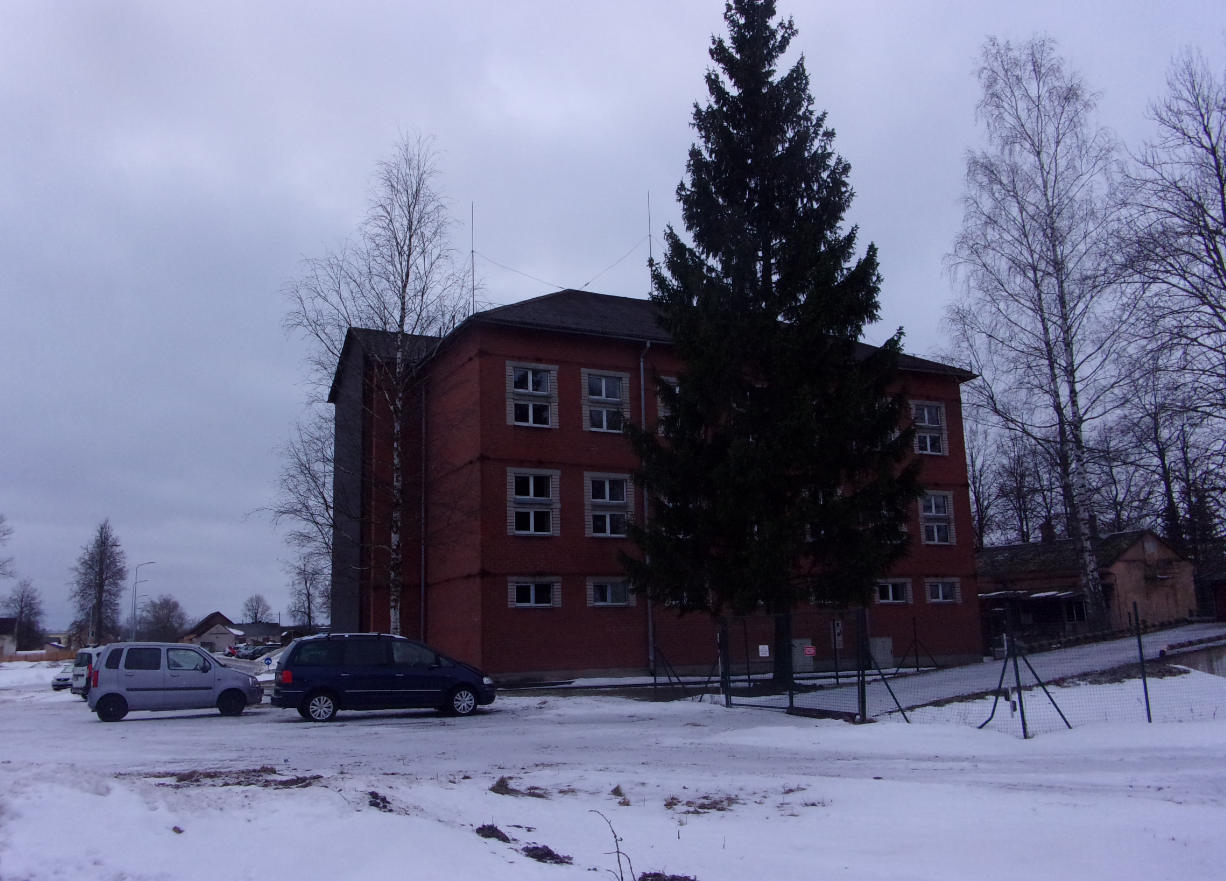 Attēls Nr.3 - Skats uz Ēku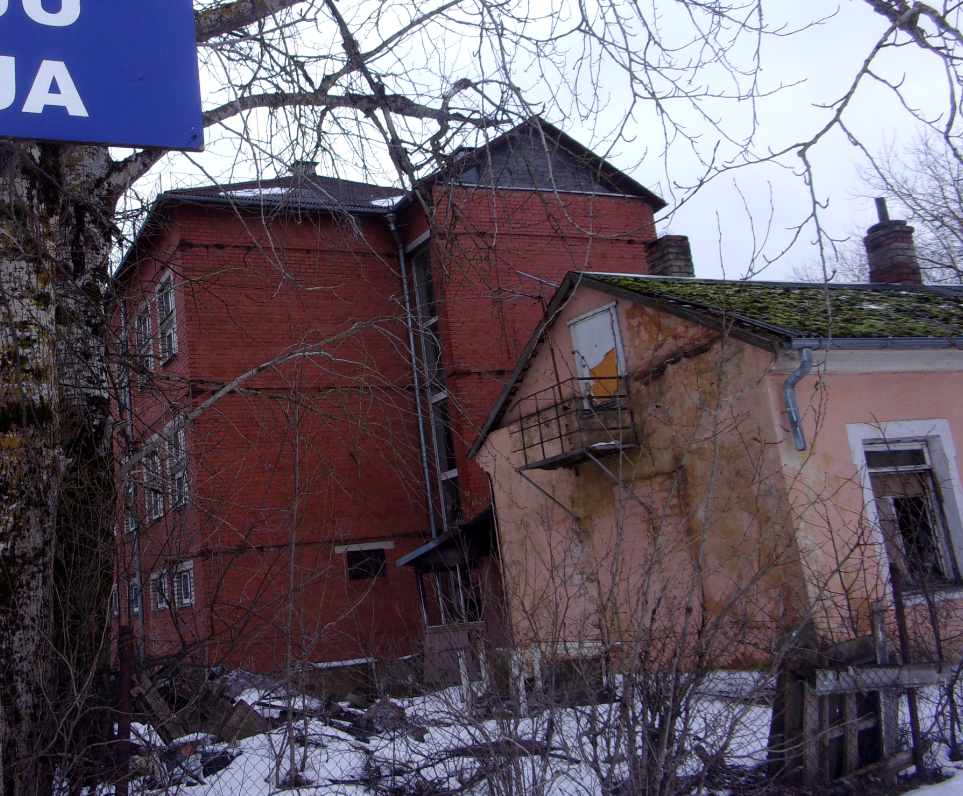 Attēls Nr.4 - Skats uz Ēku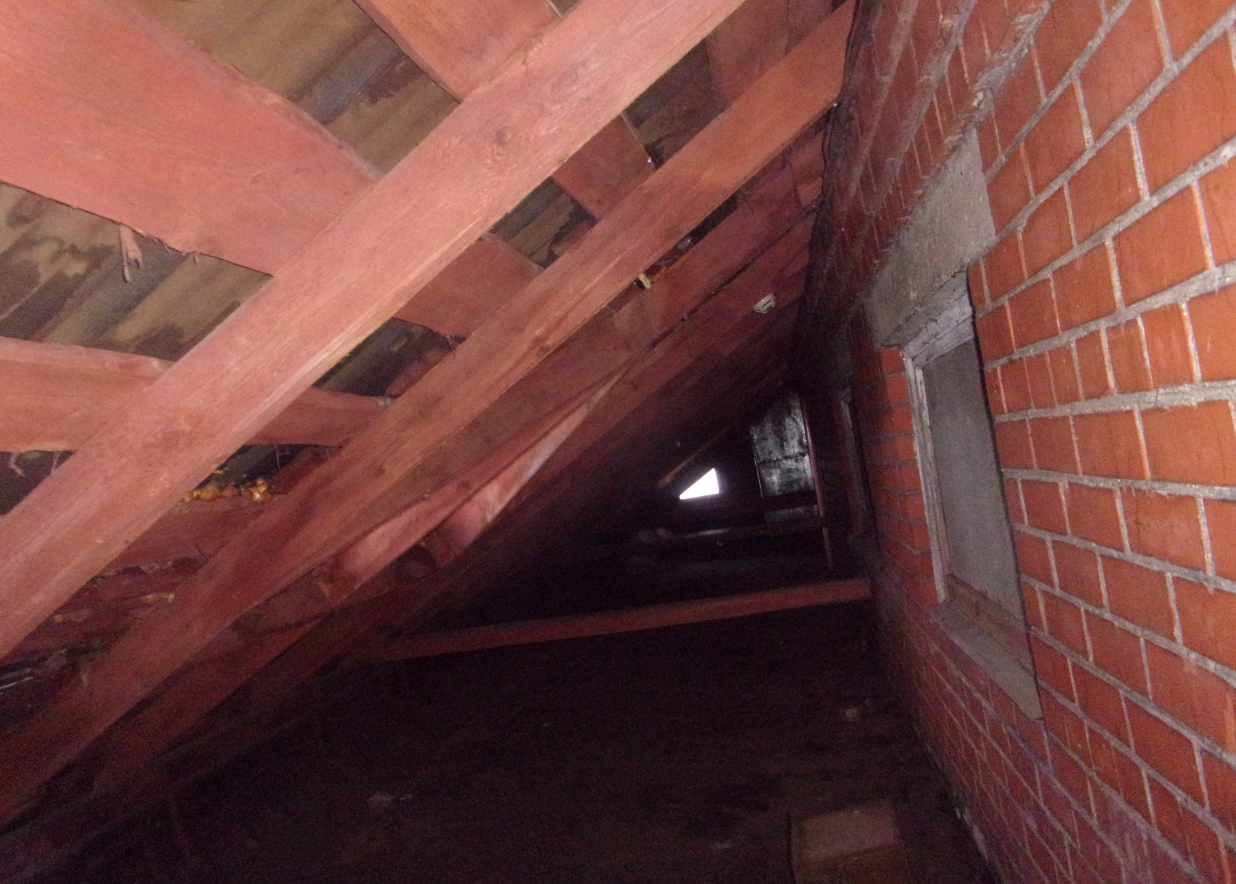 Attēls Nr.5 - Skats Ēkas bēniņu iekšā 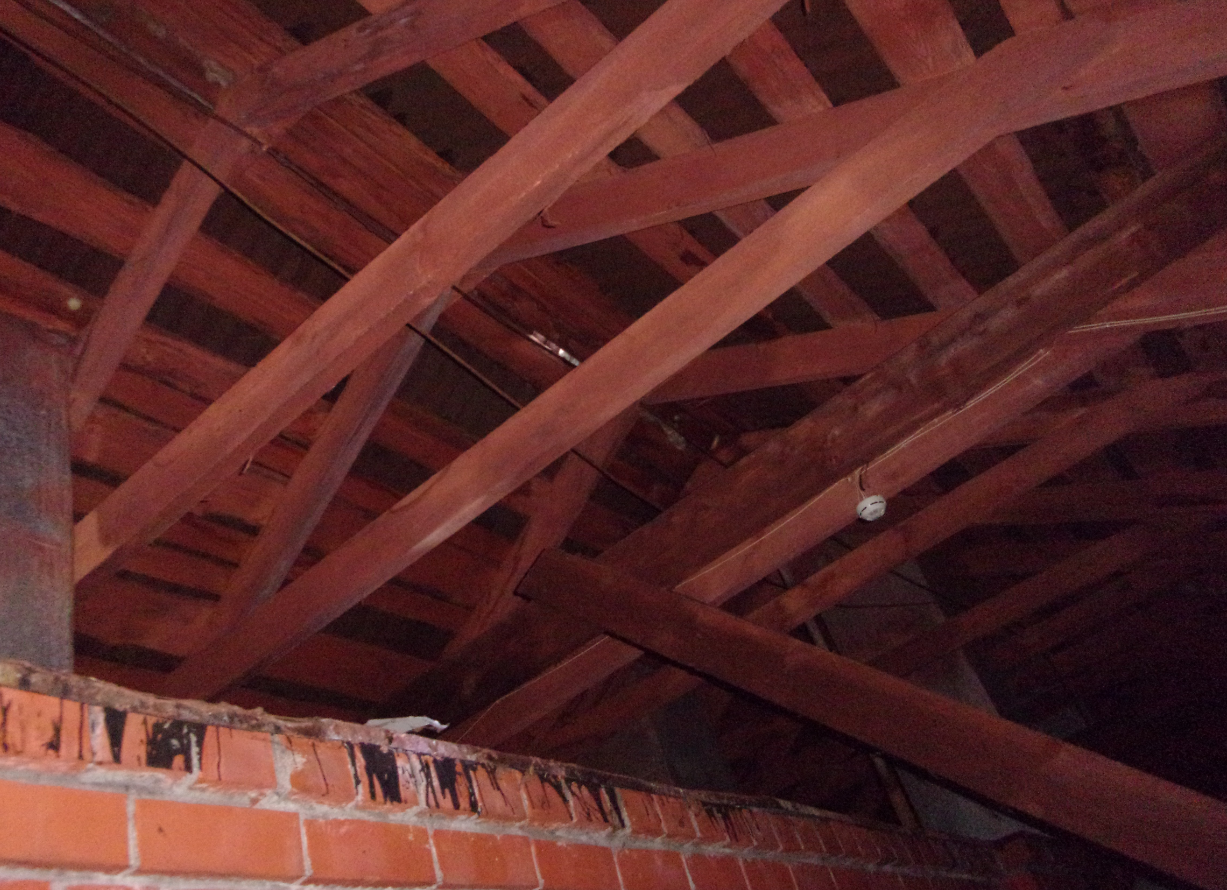 Attēls Nr.5 - Skats uz jumta nesošajām konstrukcijām 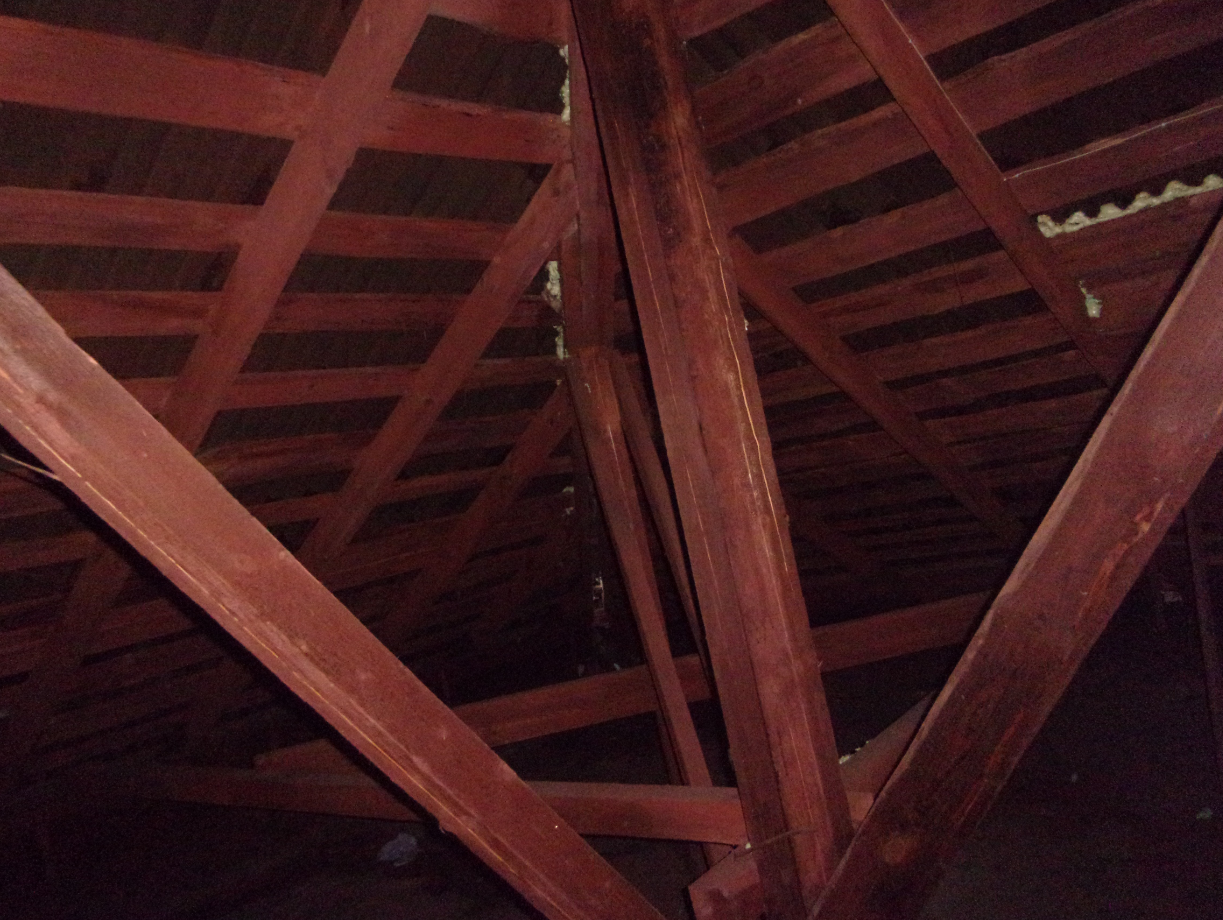 Attēls Nr.6 - Skats uz jumta nesošajām konstrukcijām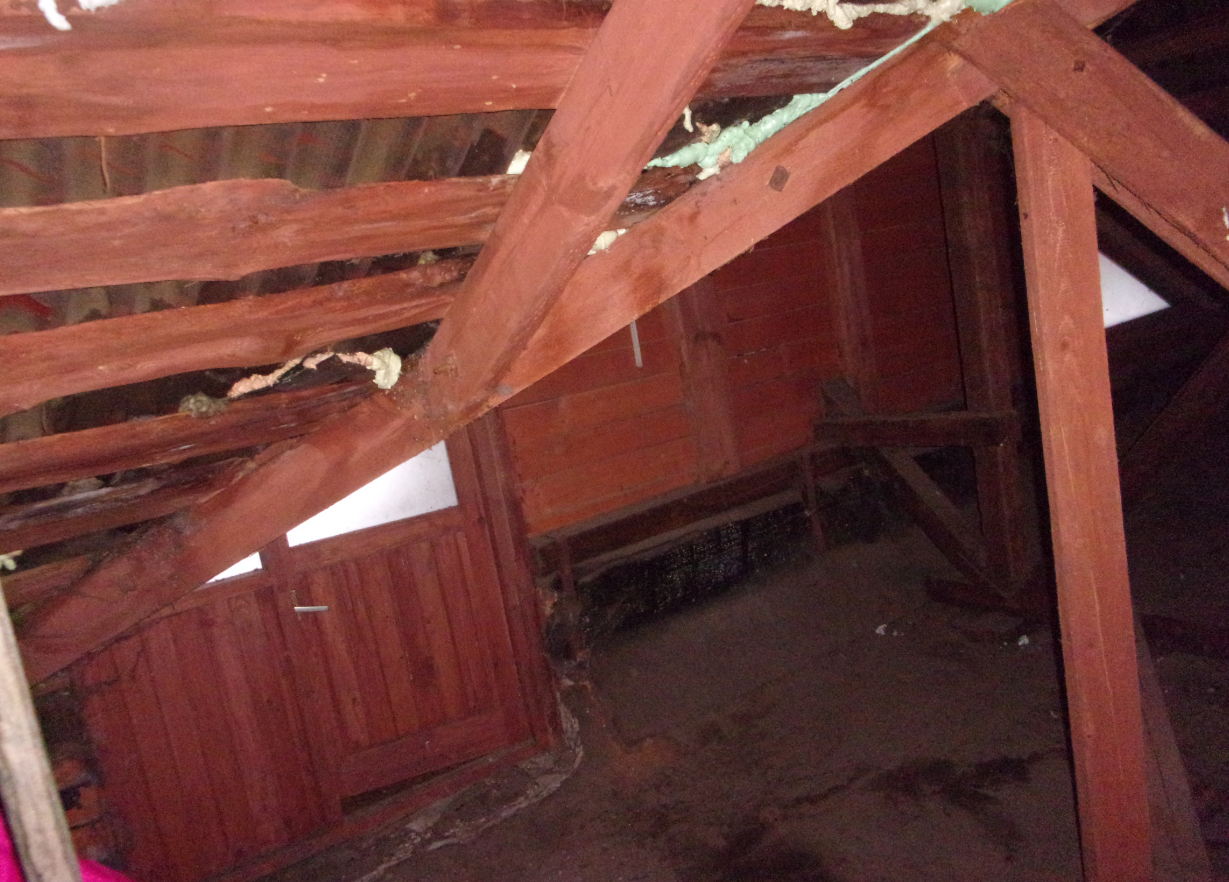 Attēls Nr.7 - Skats uz jumta nesošajām konstrukcijām Attēls Nr.8 - Ēkas 3.stāva plāns 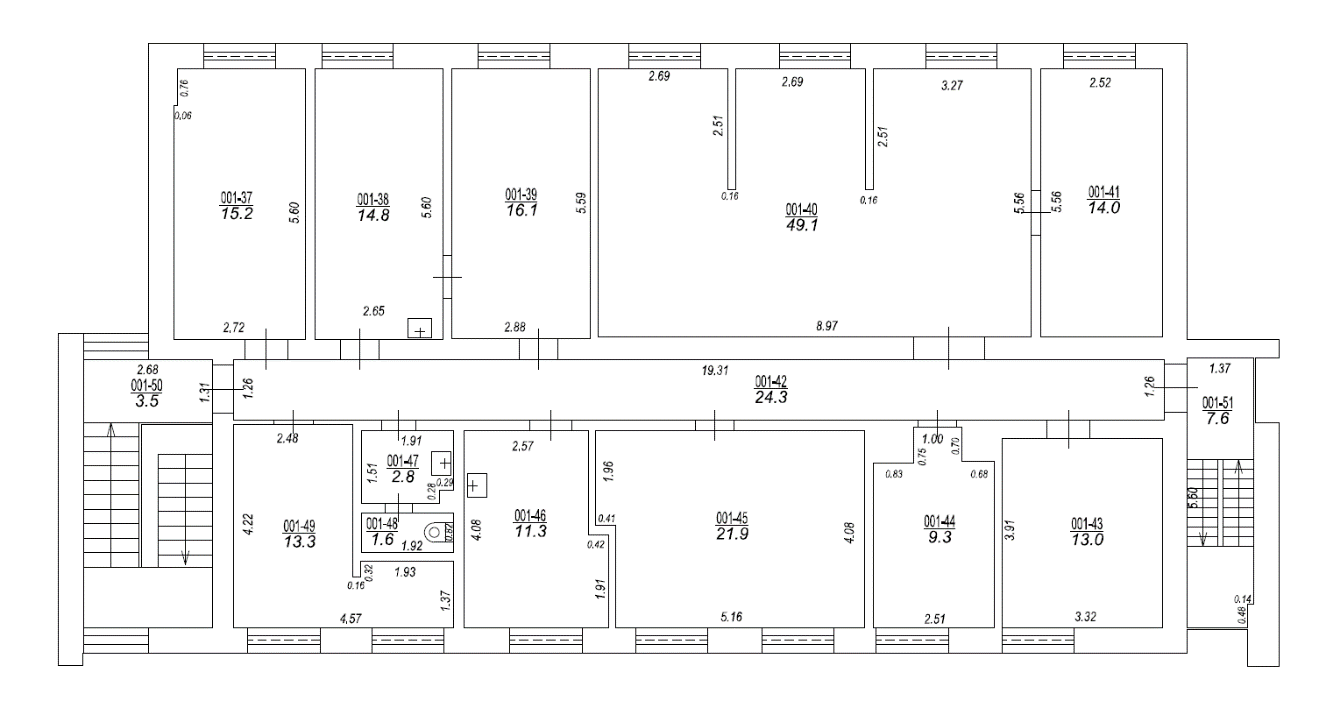 